1)   disegna le tre altezze del T.I.E. e poi dall’’ ORTOCENTRO le due circonferenze iscritta e circoscritta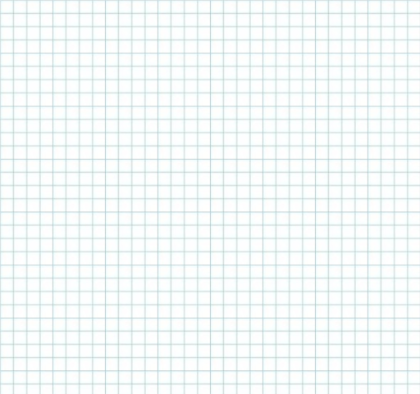 Un quadrilatero ha la diagonale di 141 cm, la sua area è  ( 141 x 141 ) : 2  cm2 .Che quadrilatero è ?    ………………………………………………………   6)    Rifai la figura e correggila                                                                                     h                                                                 h7) Quali sono gli  angoli concavi     Interni in questo poligono?J           T          S           U          Z           Y          W          K          X        V8)   QUAL E’ L’  ENNAGONO   ?    9)    S. A. I . =  180° X  ( 9 – 2 )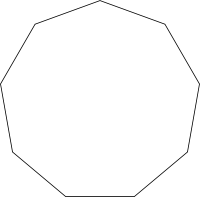 10)  scrivi tutte le formule di geometria che ti vengono in mente sia dirette che inverse …        …. piu’   ne   scrivi    giuste,  più punti ti aggiungo !  